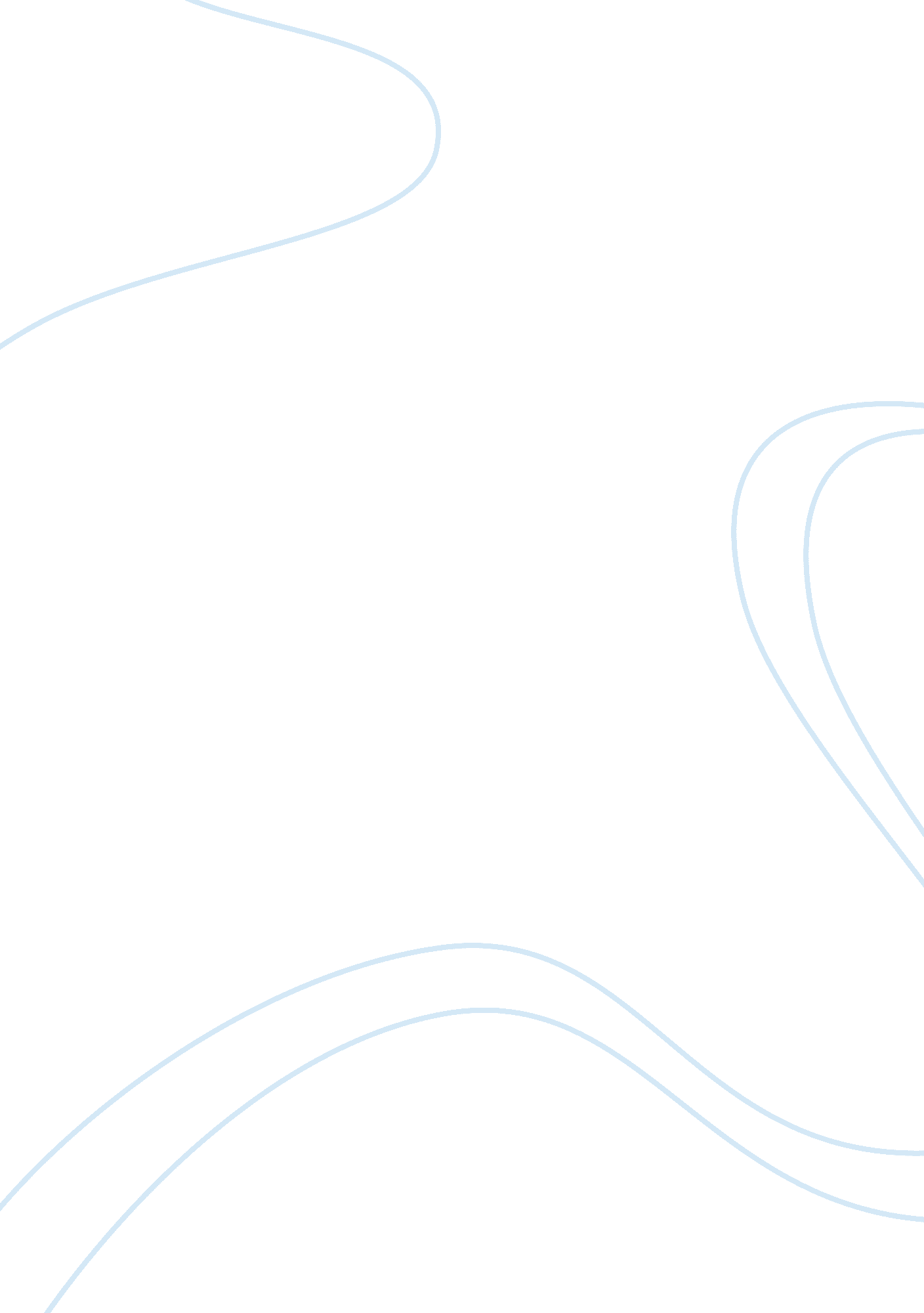 Learning new things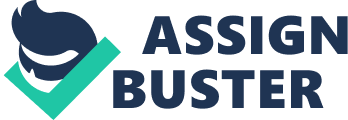 Learning New Things As a full-time college student majoring inNursingI hope to become a RN one day. I work part-time as a CNA in a Nursing Home now. Being a CNA is veryhard work. I don’t want to do that forever I want to become something better. My former co-workers always tell me I’m too young to do that kind of work and to keep going to school to better myself. Being a nurse can sometime be hard work too. Nurses have to make sure the patients are doing good and eating right. Some of the patients can get a little rude and they will fight you. When I seen that happen I was shocked and scared. The first thing the nurse did was ask me to help hold the patient down while she give him his medicine. While holding him down she was talking to him trying to calm him down. She was telling him things like I’m not trying to hurt you I’m only trying to help. He was still fighting and cursing. I couldn’t believe that happened. As I watched, I was scared. I never been in a situation like that before. However, it is good experience because nurses have to go through that everyday. I was thinking about what would I do if I was the nurse that day. It made me think about if I really wanted to a nurse anymore. I do, but I want to work in a hospital I think that would be better than a nursing home. I realized that patients have their bad and good days. Sometimes they don’t feel like being bothered or touched. Some days they don’t mind if you help them but most of the time they try to be independent. On the patient bad days you just have to have patients and stay calm. Being a nurse comes with many responsibilities. It’s an easy job but it can be difficult. I always loved helping others and caring for people that’s what made me want to become a nurse. I think I have the patients to do the job. I am learning a lot while I’m working as a CNA. 